KU-58 urheilijasopimusTällä sopimuksella linjataan seuran urheilijalle tarjoamia tukimuotoja ja velvollisuuksia, joita valmennustukea saavalla urheilijalla on seuraa kohtaan. Valmennustukeen ovat oikeutettuja seuran kuukausimaksullisissa valmennusryhmissä harjoittelevat urheilijat sekä muut seuran urheilijat, jotka ovat suorittaneet urheilijajäsenmaksun. Valmennustuen laskentaperusteet ovat nähtävillä erillisessä tiedostossa.Sinulle on myönnetty valmennustukea ______€ vuodelle 2024. Valmennustuki on tarkoitettu käytettäväksi valmentautumisesta koituviin kustannuksiin. Hyväksyttäviä kustannuksia ovat esimerkiksi valmennusmaksut, varustehankinnat, urheilijan terveydenhuollon kustannukset, leiri- tai kilpailumatkojen kustannukset ja muut kustannukset, joiden voidaan olennaisesti katsoa liittyvän valmentautumiseen. Tukea maksetaan vain kulutositteita vastaan. Säilytä kuitit ja toimita ne toiminnanjohtajalle joko paperisina seuran toimistolle tai kopiot niistä sähköpostitse, kun haluat nostaa valmennustukea. Sovittaessa valmennusmaksut tai urheilijajäsenmaksu voidaan vähentää suoraan valmennustuesta. Valmennustuen nostamista varten tarvittavat kuitit on toimitettava joulukuun 24. päivä mennessä. Ilmoita aina tilinumerosi, kun haluat nostaa valmennustukea. Valmennustukien käsittelyssä pyritään joustavaan maksatukseen, jolloin tuki maksettaisiin kuukauden sisällä. Seura voi kuitenkin päättää valmennustukien myöhemmästä maksuajankohdasta. Käyttämätön valmennustuki ei siirry seuraavalle vuodelle. Myönnetyn valmennustukisumman lisäksi urheilijalla on oikeus SM-kilpailumatkojen matka- ja majoituskorvauksiin, joista linjataan seuran matkustussäännössä. Seura maksaa SM-kilpailuiden, viestikilpailuiden, seuracupien tai muiden joukkuekilpailuiden sekä Helsy-hallien ilmoittautumismaksut. Kaikki seuran omat kilpailut ovat urheilijalle maksuttomia. Muiden kilpailuiden ilmoittautumismaksuista urheilija vastaa itse, mukaan lukien am-kilpailut. Seura vastaa maajoukkueen kilpailu- tai leiritystoiminnasta aiheutuvista omavastuuosuuksista valmennustukea vähentämättä. Leirien omavastuu osuuksien korvaaminen koskee nuorten maajoukkueeseen tai ylempiin leiriryhmiin nimettyjä urheilijoita, ei koske alueellista nuorten maajoukkueleiritystä. Urheilija on velvollinen osallistumaan lajinsa SM-kilpailuihin ja edustamaan seuraa SM-viesteissä niissä lajeissa, jotka seuran parhaan mahdollisen kokonaismenestyksen kannalta ovat tarpeellisia. Lisäksi tarvittaessa urheilijan tulee edustaa seuraa seuracupeissa tai muissa joukkuemuotoisissa kilpailuissa. Edustusvelvoitteesta voidaan poiketa terveydellisistä syistä. Urheilijan toivotaan osallistuvan seuran järjestämiin vuotuisiin pääkilpailuihin. SM-kilpailuissa urheilijan tulee käyttää seuran viimeisintä edustusasua.Urheilija tai tämän huoltaja hänen puolestaan on velvollinen osallistumaan toimitsijatehtäviin tai muihin seuran talkootöihin kauden aikana. Mikäli urheilija saa erillistä lisätukea seuran kumppanuussopimuksiin liittyen, on urheilija velvollinen noudattamaan lisäksi tukijatahon määrittelemiä sopimusehtoja. Urheilijan henkilökohtaisten sponsoreiden tukimaksut maksetaan Yleisurheilun tukisäätiön valmennusrahastoon. Valmennusrahaston säännöt. Mikäli tukisumma on valmennusrahaston edellyttämää pienempi, tässä tapauksessa summa voidaan maksaa seuran tilille. Urheilija on velvollinen noudattamaan Suomen antidopingtoimikunnan ja maailman antidopingtoimiston WADAn määrittelemiä säännöksiä urheilussa kielletyistä aineista ja menetelmistä. Mikäli urheilija ei täytä velvoitteitaan, voidaan valmennustuen määrää vähentää tai periä kokonaan takaisin. Mikäli urheilija lopettaa kesken kauden, ei nostamatta olevaa valmennustuen osuutta voida enää käyttää. 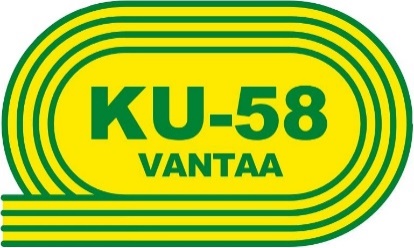 AllekirjoitussivuUrheilija tai alle 18v urheilijan huoltaja (nimen selvennys):___________________________________Urheilija tai huoltaja (allekirjoitus):		Aika ja paikka:____________________________________	____________________________Toiminnanjohtaja Eemeli Kaartinen		Aika ja paikka:_____________________________________	_____________________________